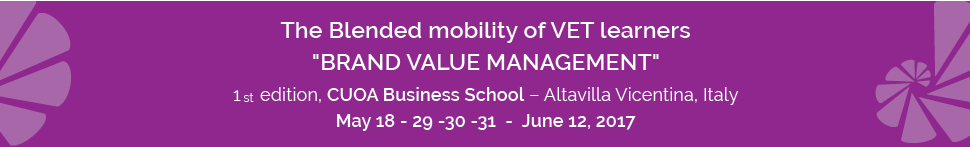 Participation formI authorize the processing of my personal data according to the Legislative Decree no. 196/2003 "Personal Data Protection Code”.Aware of the consequences of making false statements, falsehood of acts and use of false facts, punishable by law according to art. 76 D.P.R. n. 445/2000, under my own responsibility, I declare that all the information reported in the CV provided is true and correct.Place and date _____________________										Signature								          _______________________IMPORTANT!Name and SurnameDay of Birth____/____/______CountryEmailOrganisationRoleDestinationCUOA Business School – Altavilla Vicentina, Italy:Distance Introductive Webinar: 18th May3 Days of In-Class Training: 29th - 30th - 31st May Distance Follow Up Webinar: 12th June